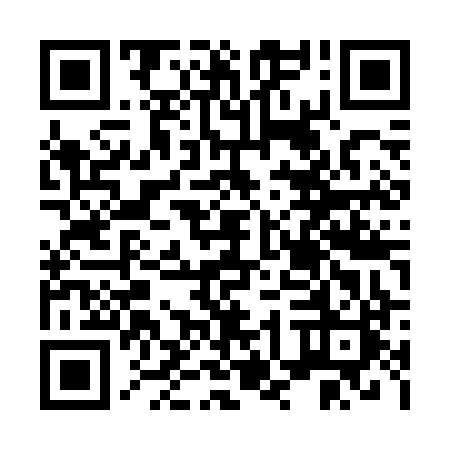 Ramadan times for Chilecito, ArgentinaMon 11 Mar 2024 - Wed 10 Apr 2024High Latitude Method: NonePrayer Calculation Method: Muslim World LeagueAsar Calculation Method: ShafiPrayer times provided by https://www.salahtimes.comDateDayFajrSuhurSunriseDhuhrAsrIftarMaghribIsha11Mon6:096:097:281:405:107:517:519:0612Tue6:096:097:291:405:097:507:509:0513Wed6:106:107:301:395:097:487:489:0314Thu6:116:117:301:395:087:477:479:0215Fri6:116:117:311:395:077:467:469:0116Sat6:126:127:311:385:077:457:459:0017Sun6:136:137:321:385:067:447:448:5818Mon6:136:137:331:385:067:437:438:5719Tue6:146:147:331:385:057:417:418:5620Wed6:156:157:341:375:047:407:408:5521Thu6:156:157:341:375:037:397:398:5322Fri6:166:167:351:375:037:387:388:5223Sat6:176:177:361:365:027:377:378:5124Sun6:176:177:361:365:017:367:368:5025Mon6:186:187:371:365:017:347:348:4926Tue6:186:187:371:355:007:337:338:4727Wed6:196:197:381:354:597:327:328:4628Thu6:206:207:381:354:587:317:318:4529Fri6:206:207:391:354:587:307:308:4430Sat6:216:217:401:344:577:297:298:4331Sun6:216:217:401:344:567:277:278:421Mon6:226:227:411:344:557:267:268:402Tue6:236:237:411:334:557:257:258:393Wed6:236:237:421:334:547:247:248:384Thu6:246:247:421:334:537:237:238:375Fri6:246:247:431:334:527:227:228:366Sat6:256:257:441:324:527:207:208:357Sun6:256:257:441:324:517:197:198:348Mon6:266:267:451:324:507:187:188:339Tue6:266:267:451:314:497:177:178:3110Wed6:276:277:461:314:487:167:168:30